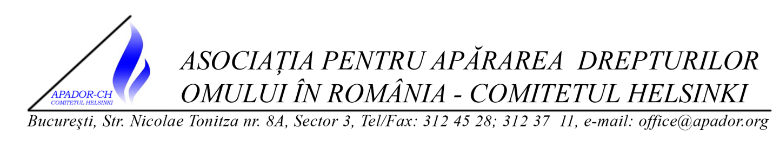 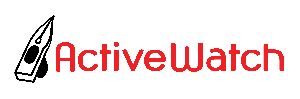 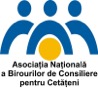 Instituția Avocatul Poporului din BelgiaScurt istoricÎn Belgia, titlul de Ombudsman nu este protejat și utilizat prin lege doar de către Guvern și autorități publice de stat, astfel că primele inițiative tip Ombudsman au provenit din sectorul privat. Instituția Avocatului Poporului ca organ public a luat naștere în orașul Antwerp, în regiunea flamandă a Belgiei, iar în aprilie 2016 aceasta sărbătorește 25 de ani de existență în care a gestionat mai mult de 25,000 de sesizări și anchete în total. Din 1991, de la apariția AVP Antwerp, modelul s-a extins local și în alte orașe precum Bruges, Gent sau Charleroi.Anii 1990 dominați de crize și scandaluri politice și de o creștere politică a extremei dreapta au împins Belgia spre o reformare a sectorului public și o dezvoltare a instituțiilor pentru apărarea drepturilor cetățenești în raport cu autoritățile statului. În septembrie 1992, regiunea flamandă și-a ales primul Ombudsman, Jan Goorden, iar regiunea Walloon i-a urmat în ianuarie 1995. Câteva luni mai târziu, Decretul din 22 martie 1995 vizează înființarea instituției Ombudsman Federal al Belgiei.                                                                                                                                                                                                                                                                                   StructuraÎn prezent, instituțiile Avocatului Poporului din Belgia reflectă în mare măsură structura diversă, culturală și descentralizată a țării prin dezvoltarea de organisme de drepturile omului la nivel local, regional (regiunile flamandă și francofonă) și federal (două poziții de Ombudsman care reprezintă comunitatea flamandă și cea francofonă) (fig.1).Cele trei niveluri și subniveluri s-au dezvoltat independent unul față de celelalte și au competențe și puteri separate.Nivel localExemplu: AntwerpCea mai veche instanță de tip Ombudsman în Belgia funcționează ca mediator între cetățeni și administrația locală. Ombudsman din Antwerp, care în prezent este condus de Karla Bloome (ombudswoman), investighează sesizările cetățenilor în legătură cu acțiunile administrației și consiliului din Antwerp, Poliția locală, educație, locuințe sociale etc; în fiecare an redactează un raport prezentat Consiliului, însă îi lipsește din lista de atribuții pe care le poate îndeplini dreptul de a se autosesiza, de a iniția propriile investigații.În vederea soluționării sesizărilor transmise de către cetățeni, AvP înaintează cazul, împreună cu recomandările sale, Colegiului format din primar și consilieri, iar aceștia vor decide în ce măsură vor putea corecta acțiunile administrației. Legătura mai strânsă dintre Ombudsman și administrație este dată și de faptul că numirea în funcție se realizează de către Consiliul din Antwerp.Nivel regionalExemplu: Ombudsman din regiunea flamandăAcesta este numit de către Parlamentul Comunității Flamande pentru o perioadă de șase ani, iar mandatul său poate fi reînnoit o singură dată. Încheierea mandatului coincide cu următoarele situații:Demisia din funcție;Împlinirea vârstei de 65 de ani;Imposibilitatea de a-și îndeplini funcțiile în cazuri de boală;În situația în care acceptă o o poziție declarată incompatibilă cu funcția de Ombudsman;Revocare în baza unor motive întemeiate.În prezent, funcția este ocupată de Bart Weekers căruia i se va încheia mandatul în 2016, iar structura instituției include asistenți ai AVP și cercetători care investighează cazurile în domeniile în care Ombudsman-ul activează în principal (fig. 2).Atribuțiile instituției Ombudsman din regiunea flamandă sunt mai vaste în comparație cu cele ale instituției locale din Antwerp. Decretul din 7 iulie 1998 stabilește următoarele competențe:→ investigarea sesizărilor transmise de către cetățeni în legătură cu acțiunile autorităților administrative ale regiunii flamande;→ să ghideze/redirecționeze cetățenii spre consultarea agențiilor competente în măsura în care solicitarea acestora nu reprezintă o sesizare;→ să formuleze propuneri și recomandări ca urmare a observațiilor și investigațiilor întreprinse în vederea îmbunătățirii serviciilor oferite de administrația regională;→ redactarea raportului anual care conține recomandări adresate Parlamentului;→ sesizarea Președintele Parlamentului Flamand despre orice încălcare a codului de conduită de către un membru al Parlamentului.Din 2005, instituția are un rol important și în protecția avertizorilor de integritate. Forța acțiunilor AvP constă în faptul că acesta poate impune o limită de timp cu privire la răspunsurile pe care trebuie să le primească instituția de la autoritățile publice și poate colecta informațiile necesare și intervieva persoanele în cauză la fața locului.Nivel federalOmbudsman federal:Ombudsman federal este o instituție independentă și imparțială care analizează sesizările cetățenilor cu privire la activitatea administrației federale. În cazul AvP federal, este important de amintit că există două poziții de Ombudsman, una pentru comunitatea vorbitoare de franceză, iar cealalta pentru comunitatea flamandă, iar cele două poziții acționează colectiv. În prezent, aceste două funcții sunt ocupate de către Catherine De Bruecker și Guido Herman.Dispozițiile actului cu privire la funcționarea instituției federale sunt asemenătoare celor din decretul privitor la instituția regională flamandă. Cei doi ombudsmen care reprezintă instituția federală sunt numiți de Camera reprezentanților din Parlament pe o perioadă de 6 ani, cu posibilitatea de reînnoire a mandatului o singură dată. Demisia și revocarea celor doi se realizează în aceleași condiții menționate și de către decretul regional.Atribuțiile instituției federale sunt concentrate pe analizarea sesizărilor transmise de către cetățeni; inițierea unei investigații la solicitarea Parlamentului; formularea de recomandări și realizarea unui raport anual care să fie înaintat Parlamentului până la data de 31 martie.***Proiectul “Rețeaua pentru Apărarea Drepturilor Cetățenești - Ne trebuie un Avocat al Poporului eficient!” este derulat de APADOR-CH, ActiveWatch și Asociația Națională a Birourilor  de Consiliere pentru Cetățeni (ANBCC) și finanţat prin granturile SEE 2009 – 2014, în cadrul Fondului ONG în România. Pentru informaţii oficiale despre granturile SEE şi norvegiene accesaţi www.eeagrants.org. 